Поступление доходов по страховым взносам на обязательное социальное страхование 
в январе 2019 года            млн. руб. 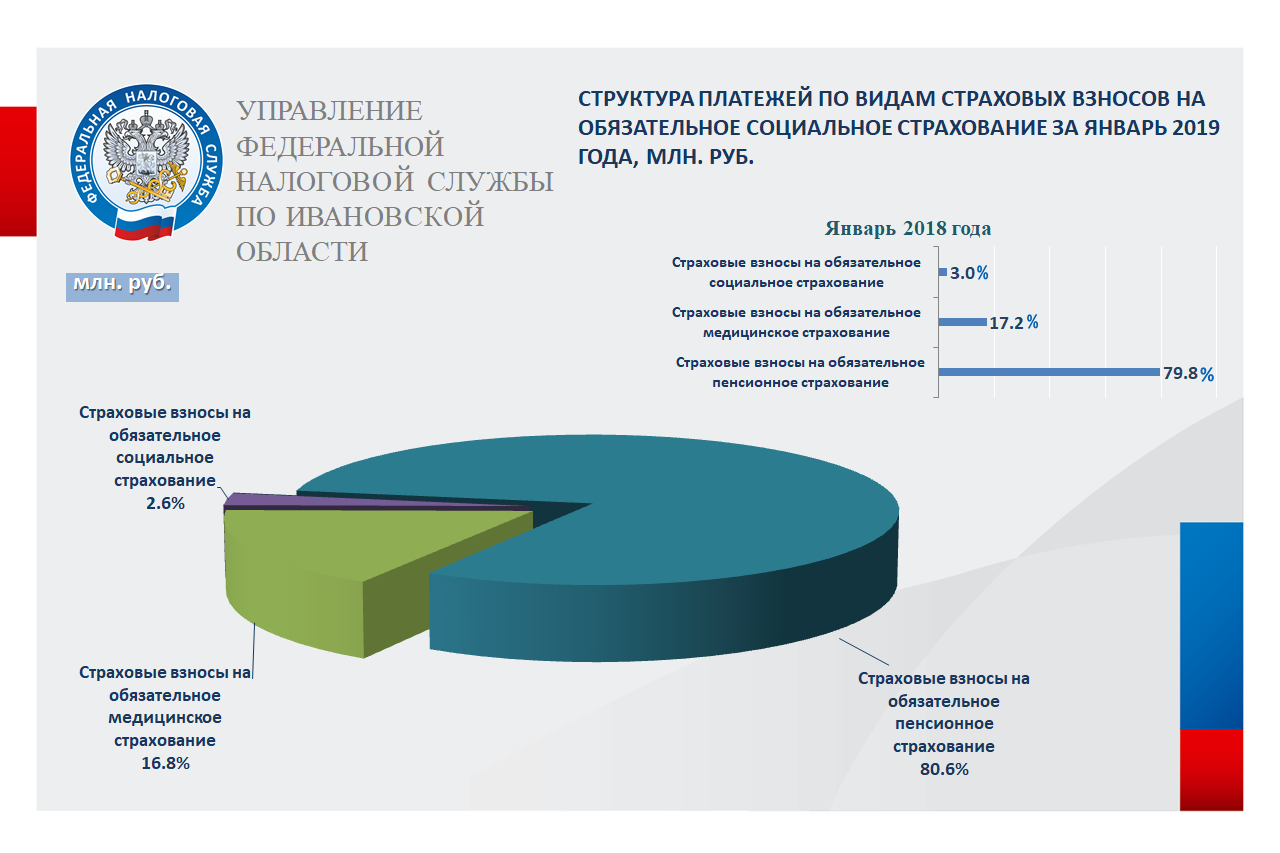 ПериодВсего поступило налогов и платежей, млн. руб.*В том числеВ том числеВ том числеВ том числеВ том числеВ том числеПериодВсего поступило налогов и платежей, млн. руб.*Страховые взносы на обязательное пенсионное страхование, зачисляемые в ПФР Доля в общем поступ-ленииСтраховые взносы на обязательное медицинское страхование населения, зачисляемые в бюджет ФФОМС Доля в общем поступ-ленииСтраховые взносы на обязатель-ное социальное страхование  Доля в общем поступ-ленииЯнварь- 2019871,0702,580,6146,116,822,42,6Январь 2018784,7625,879,8135,317,223,63,0в %  к 2018 г.111,0112,3-108,0-94,9-